Pour diffusion immédiateCommuniqué de presse[Titre accrocheur][Sous-titre explicatif (facultatif)][Date] – [Mise en contexte (Ex. Dans le cadre de…)] [Répondre ensuite à la question qui fait quoi quand?][Donner plus de détail sur ce qui est présenté dans le premier paragraphe.][Mentionner s’il s’agit d’un élément qui revient depuis plusieurs années et insister sur les éléments accrocheurs (Ex. invité spécial, gratuité, évènement…)][Décrivez brièvement l’objectif visé par l’activité (nombres de ventes, nombre de participants…)]Ces activités […] sont une initiative de [nom de votre entreprise], en collaboration avec [nom des collaborateurs (s’il y a lieu)]. [Souligner un souhait (facultatif)][Ajouter des photos de l’activité ou du groupe]- 30 -Source : [Nom de l’étudiant ayant rédigé le communiqué]Pour information : 	[Nom de la personne à joindreTitre de la personne (facultatif)Coordonnées (no de téléphone et/ou courriel)]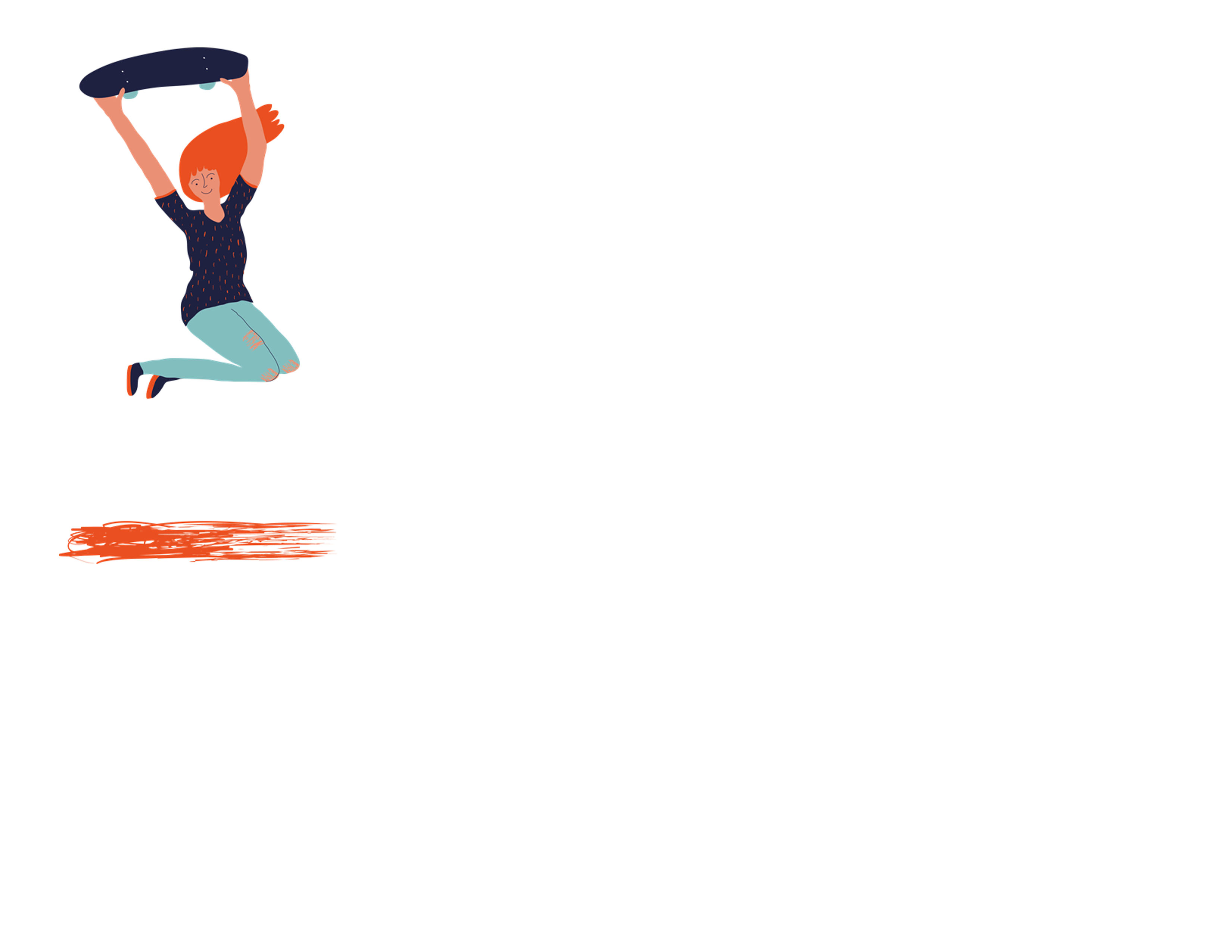 